SLOVENŠČINA – 7. b 								 28. 5. 2020Rešitve nalog DZ str. 80/6,7 in str. 89-91/1-8: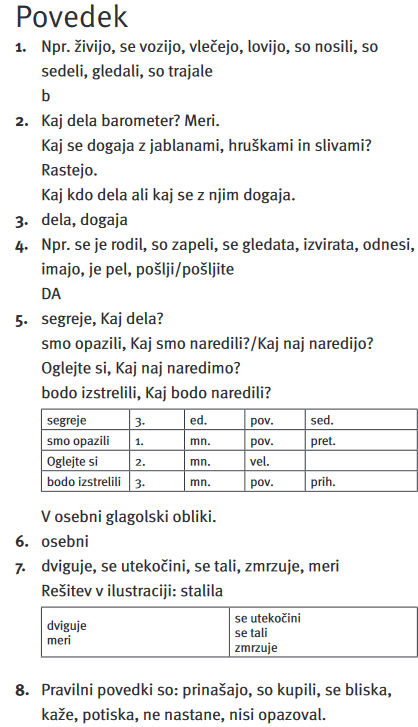 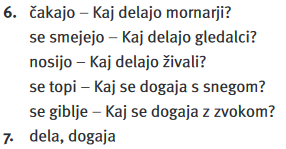 Naslednji stavčni člen, ki ga boš spoznal, je OSEBEK. Najprej boš v DZ naredil naloge str. 81/8-10, nato naredi zapis v zvezek.Zapis v zvezek:OSEBEKOsebek je tisti stavčni člen, ki pove kdo ali kaj je tisti, ki nekaj dela ali s katerim se kaj dogaja.Po osebku se vprašamo:   kdo ali kaj + povedek?Osebek označujemo z ravno črto:  __________Na preprogi je sedela Ciganka.			(Kdo je sedel?)Njeno krilo se je prelivalo v tisočerih barvah.	(Kaj se je prelivalo?)Nato je pričela plesati.				(Kdo je pričel plesati? )Osebek včasih ni izražen s samostojno besedo, ampak je skrit v povedku, zato ga ne moremo podčrtati.Naredi še naloge na str. 92-94/1-7. Kjer je navodilo, da podčrtaj povedek in osebek, pazi, da povedek podčrtaš z vijugasto črto, osebek pa z ravno!Lepo bodi 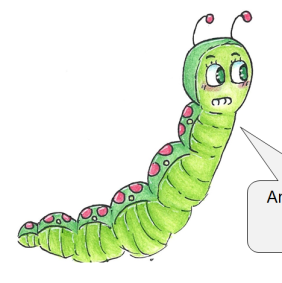 Učiteljica Sanda